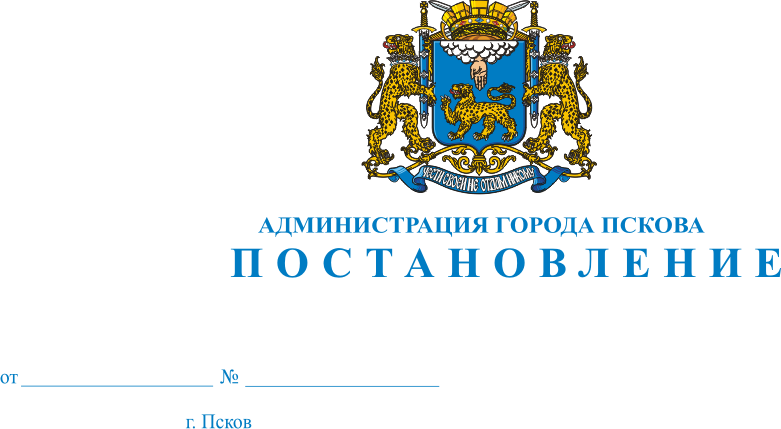 О внесении изменений в Постановление Администрации города Пскова от 27.02.2013 №487 «О создании городского штаба добровольных народных дружин»	В связи с кадровыми изменениями в УМВД России по городу Пскову и созданием добровольной народной дружины «Запсковье», в соответствии с пунктами 9.1. и 9.2. статьи 9 Положения о добровольных народных дружинах муниципального образования «Город Псков», утвержденного Решением Псковской городской Думы от 29.01.2010 № 1095, руководствуясь статьями 32, 34 Устава муниципального образования «Город Псков», Администрация города Пскова  ПОСТАНОВЛЯЕТ:1. Внести в Постановление Администрации города Пскова от 27.02.2013 №487 «О создании городского штаба добровольных народных дружин» следующие изменения:1) Ввести в состав городского штаба добровольных народных дружин:«Костина Алексея Михайловича – начальника отдела обеспечения общественного порядка и деятельности участковых уполномоченных полиции и по делам несовершеннолетних УМВД России по городу Пскову (по согласованию);Пашкевича Дениса Владимировича – заместителя начальника отдела обеспечения общественного порядка и деятельности участковых уполномоченных полиции и по делам несовершеннолетних УМВД России по городу Пскову (по согласованию);  Гржибовского Владимира Николаевича - командира добровольной народной дружины «Запсковье».2. Настоящее Постановление вступает в силу с момента официального опубликования.3. Опубликовать настоящее Постановление в газете «Псковские Новости» и разместить на официальном сайте муниципального образования «Город Псков» в сети Интернет. 4. Контроль за исполнением настоящего Постановления возложить на Первого заместителя Главы Администрации города Пскова Тимофеева А.А. Глава Администрации города Пскова	 	          	            И.В. Калашников